ПРОЕКТАдминистрация городского поселения«Город Кувшиново»ПОСТАНОВЛЕНИЕО выявлении правообладателей ранее учтенных объектов недвижимостиВ соответствии со ст. 69.1 Федерального закона от 13.07.2015 г. № 218 - ФЗ «О государственной регистрации недвижимости», в целях внесения в ЕГРН сведений о ранее возникших правах в отношении ранее учтенных объектовнедвижимого имущества, ПОСТАНОВЛЯЮ:        1.Утвердить перечень выявленных правообладателей ранее учтенных объектов недвижимого имущества, расположенных в границах городского поселения «Город Кувшиново» согласно приложению № 1 к настоящему постановлению.        2.	Утвердить акт осмотра объектов, указанных в приложении № 1 настоящего постановления согласно приложению № 2 к настоящему постановлению.      3.	Настоящее постановление вступает в силу с момента его подписания   Глава городского поселения«Город Кувшиново»	С.В. БоброваСОГЛАСОВАНО:   М.А.Русакова_______________О.Н. Бушуева_______________Л.Е. Манжурцева____________Н.А. Инькова____________Исп. Л.Е.Манжурцева, тел. 8 48 (257) 78 113Приложение №1Утверждено постановлением Администрации города Кувшиновоот _________2023г. №_____Перечень выявленных правообладателей ранее учтенных объектов недвижимого имущества, расположенных в границах городского поселения «Город Кувшиново».Приложение №2Утверждено постановлением Администрации города Кувшиновоот _________2023г. №_____Акт осмотраздания, сооружения или объекта незавершенного строительства привыявлении правообладателей ранее учтенных объектов недвижимости          №  4                                                                                                        «29» мая 2023г.                                                                                        начало осмотра  « 14 » час « 30 »мин                                                                                          окончание осмотра    « 16 » час « 30 »мин            Комиссия для проведения осмотров зданий, сооружений,  объектов незавершенного строительства, являющихся ранее учтенными объектами, в отношении которых проводятся мероприятия по установлению правообладателей ранее учтенных объектов недвижимости, произвела осмотр зданий – многоквартирных жилых домов, с целью установления их фактического наличия, либо прекращения существования том числе:  1. Жилой дом с кадастровым номером 69:17:0010300:1798, расположенный по адресу:                 Тверская область , г. Кувшиново, ул. Центральная д.85;  2. Жилой дом с кадастровым номером 69:17:0010300:470,  расположенный   по адресу: Тверская область , г. Кувшиново, ул. Октябрьская д.169;  3. Жилой дом с кадастровым номером 69:17:0010300:2742,  расположенный в  по адресу: Тверская область , г. Кувшиново, ул.1-я Каменная д.13; 4. Помещение (жилое) кв. № 44 с кадастровым номером 69:17:0070149:260 расположено в здании по адресу: Тверская обл., г. Кувшиново, б-р Пионерский, д. 6; 5. Помещение № (жилое) кв. 4 с кадастровым номером 69:17:0070149:197 расположено в здании по адресу: Тверская обл., г. Кувшиново, б-р Пионерский, д. 8; 6. Помещение (жилое) кв. № 27 с кадастровым номером 69:17:0070149:67 расположено в здании по адресу: Тверская обл., г. Кувшиново, б-р Пионерский, д. 8; 7. Помещение (жилое) кв. № 26 с кадастровым номером 69:17:0070149:80 расположено в здании по адресу:  Тверская обл., г. Кувшиново, б-р Пионерский, д. 8.          Комиссия утверждена постановлением  главы Администрации городского поселения «Город Кувшиново» № 4 от 09.01.2023 г. в составе:         Председатель комиссии:          Боброва С.В. – глава городского поселения «Город Кувшиново»,Члены комиссии:          Сергеев А.В. – первый заместитель главы Администрации Кувшиновского района (по согласованию),           Манжурцева Л.Е. -  председатель КУИ и ЗО Кувшиновского района (по согласованию), Секретарь комиссии:           Толкунов С.П. –  руководитель отдела строительства и ЖКХ Администрации Кувшиновского района.Результаты осмотра:       1. Объект недвижимости – жилой дом с кадастровым номером 69:17:0010300:1798 расположенный по адресу: Тверская обл., Кувшиновский  р-он, г. Кувшиново, ул. Центральная д.85, расположен на земельном участке с кадастровым номером 69:17:0071411:10. Комиссией проведен визуальный осмотр  жилого дома. В результате  установлено, что ранее учтенный объект недвижимости жилой дом с кадастровым номером 69:17:0010300:1798, не прекратил свое существование. При осмотре осуществлена фотофиксация объекта, материалы прилагаются (фототаблица № 1).             2. Объект недвижимости – жилой дом с кадастровым номером 69:17:0010300:470 расположенный по адресу: Тверская обл., Кувшиновский  р-он, г. Кувшиново, ул. Октябрьская д.169,  расположен на земельном участке с кадастровым номером 69:17:0070120:1. Комиссией проведен визуальный осмотр  жилого дома. В результате  установлено, что ранее учтенный объект недвижимости жилой дом с кадастровым номером 69:17:0010300:470, не прекратил свое существование. При осмотре осуществлена фотофиксация объекта, материалы прилагаются (фототаблица № 2).      3. Объект недвижимости – жилой дом с кадастровым номером 69:17:0010300:2742 расположенный по адресу: Тверская обл., Кувшиновский  р-он, г. Кувшиново, ул. 1-я Каменная д.13,  расположен на земельном участке с кадастровым номером 69:17:0070903:5. Комиссией проведен визуальный осмотр  жилого дома. В результате  установлено, что ранее учтенный объект недвижимости жилой дом с кадастровым номером 69:17:0010300:2742, не прекратил свое существование. При осмотре осуществлена фотофиксация объекта, материалы прилагаются (фототаблица № 3)      4. Объект недвижимости – помещение (жилое) кв.  № 44 с кадастровым номером 69:17:0070149:260 расположено в здании по адресу: Тверская обл., Кувшиновский    р-он, г. Кувшиново, б-р Пионерский, д. 6,  на земельном участке с кадастровым номером 69:17:0070149:10. Комиссией проведен визуальный осмотр  здания, в котором расположен ранее учтенный объект недвижимости в отсутствии правообладателя помещения. В результате  установлено, что ранее учтенный объект недвижимости помещение (жилое) кв. № 44 с кадастровым номером 69:17:0070149:260, расположенное в здании, не прекратило свое существование.  При осмотре осуществлена фотофиксация объекта, материалы прилагаются (фототаблица № 4).       5. Объект недвижимости – помещение (жилое) кв. № 4 с кадастровым номером 69:17:0070149:197 расположено в здании по адресу: Тверская обл., Кувшиновский    р-он, г. Кувшиново, б-р Пионерский, д. 8,  на земельном участке с кадастровым номером 69:17:0070149:35. Комиссией проведен визуальный осмотр  здания, в котором расположен ранее учтенный объект недвижимости в отсутствии правообладателя помещения. В результате  установлено, что ранее учтенный объект недвижимости помещение (жилое) кв. № 4 с кадастровым номером 69:17:0070149:197, расположенное в здании, не прекратило свое существование. При осмотре осуществлена  фотофиксация объекта, материалы прилагаются (фототаблица № 5).    6. Объект недвижимости – помещение (жилое) кв. № 27 с кадастровым номером 69:17:0070149:67 расположено в здании по адресу: Тверская обл., Кувшиновский    р-он, г. Кувшиново, б-р Пионерский, д. 8,  на земельном участке с кадастровым номером 69:17:0070149:35. Комиссией проведен визуальный осмотр  здания, в котором расположен ранее учтенный объект недвижимости в отсутствии правообладателя помещения. В результате  установлено, что ранее учтенный объект недвижимости помещение (жилое) кв. № 27 с кадастровым номером 69:17:0070149:67, расположенное в здании, не прекратило свое существование. При осмотре осуществлена  фотофиксация объекта, материалы прилагаются (фототаблица № 6).   7. Объект недвижимости – помещение (жилое) кв. № 26 с кадастровым номером 69:17:0070149:80 расположено в здании по адресу: Тверская обл., Кувшиновский    р-он, г. Кувшиново, б-р Пионерский, д. 8,  на земельном участке с кадастровым номером 69:17:0070149:35. Комиссией проведен визуальный осмотр  здания, в котором расположен ранее учтенный объект недвижимости в отсутствии правообладателя помещения. В результате  установлено, что ранее учтенный объект недвижимости помещение (жилое) кв. № 26 с кадастровым номером 69:17:0070149:80, расположенное в здании, не прекратило свое существование. При осмотре осуществлена  фотофиксация объекта, материалы прилагаются (фототаблица № 7).            Подписи членов комиссии:            Председатель комиссии:                         ____________________ Боброва С.В                  (подпись)            Члены комиссии:                                       _____________________ Сергеев А.В.                                                     (подпись)                                            _____________________ Манжурцева Л.Е.                       (подпись)                                            ______________ ______Толкунов С.П.Администрация городского поселения «Город Кувшиново»ФОТОТАБЛИЦА№ 1Приложение к акту осмотра  от 29.05.2023г. № 4Жилой дом с КН 69:17:0010300:1798 по адресу: Тверская обл., Кувшиновский р-он, г.Кувшиново ул. Центральная д.85.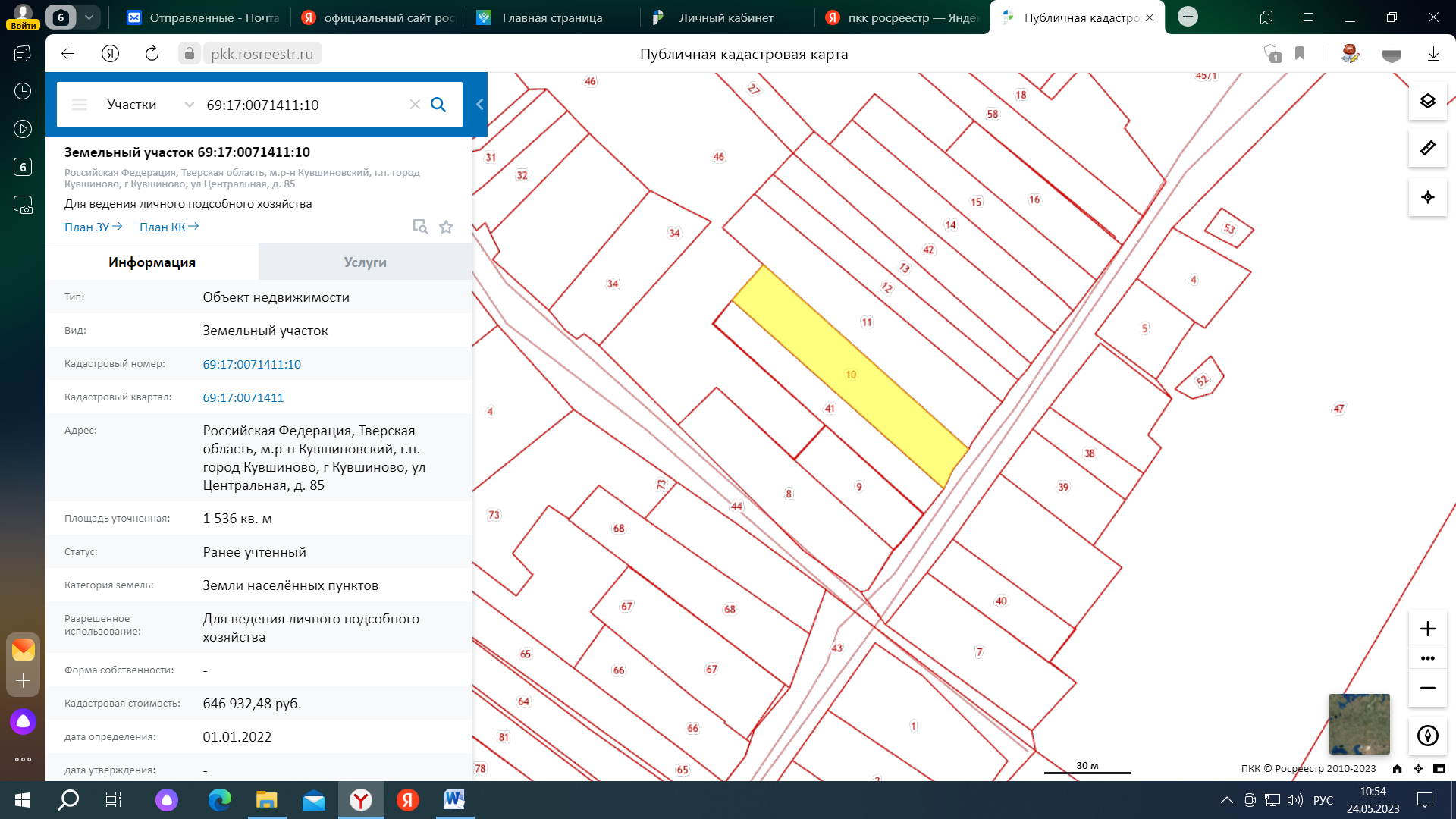 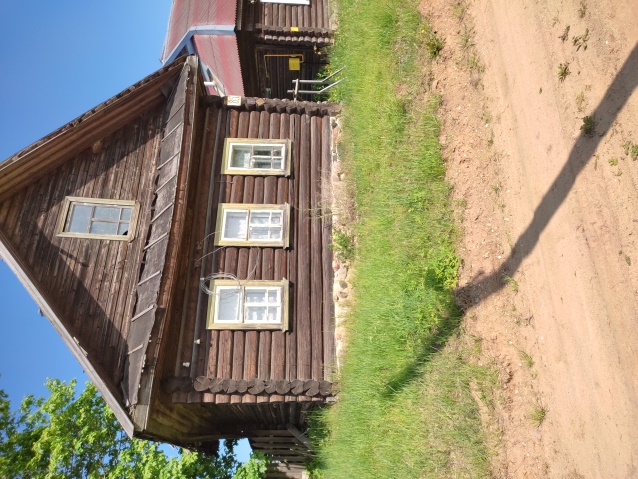 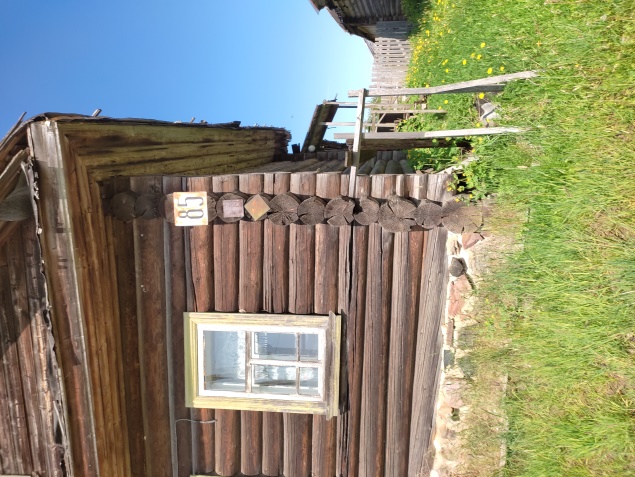 Председатель комиссии                        ____________________ Боброва С.ВАдминистрация городского поселения «Город Кувшиново»ФОТОТАБЛИЦА№ 2Приложение к акту осмотра от 29.05.2023г. № 4Жилой дом с КН 69:17:0010300:470 по адресу: Тверская обл., Кувшиновский р-он, г.Кувшиново ул. Октябрьская д.169.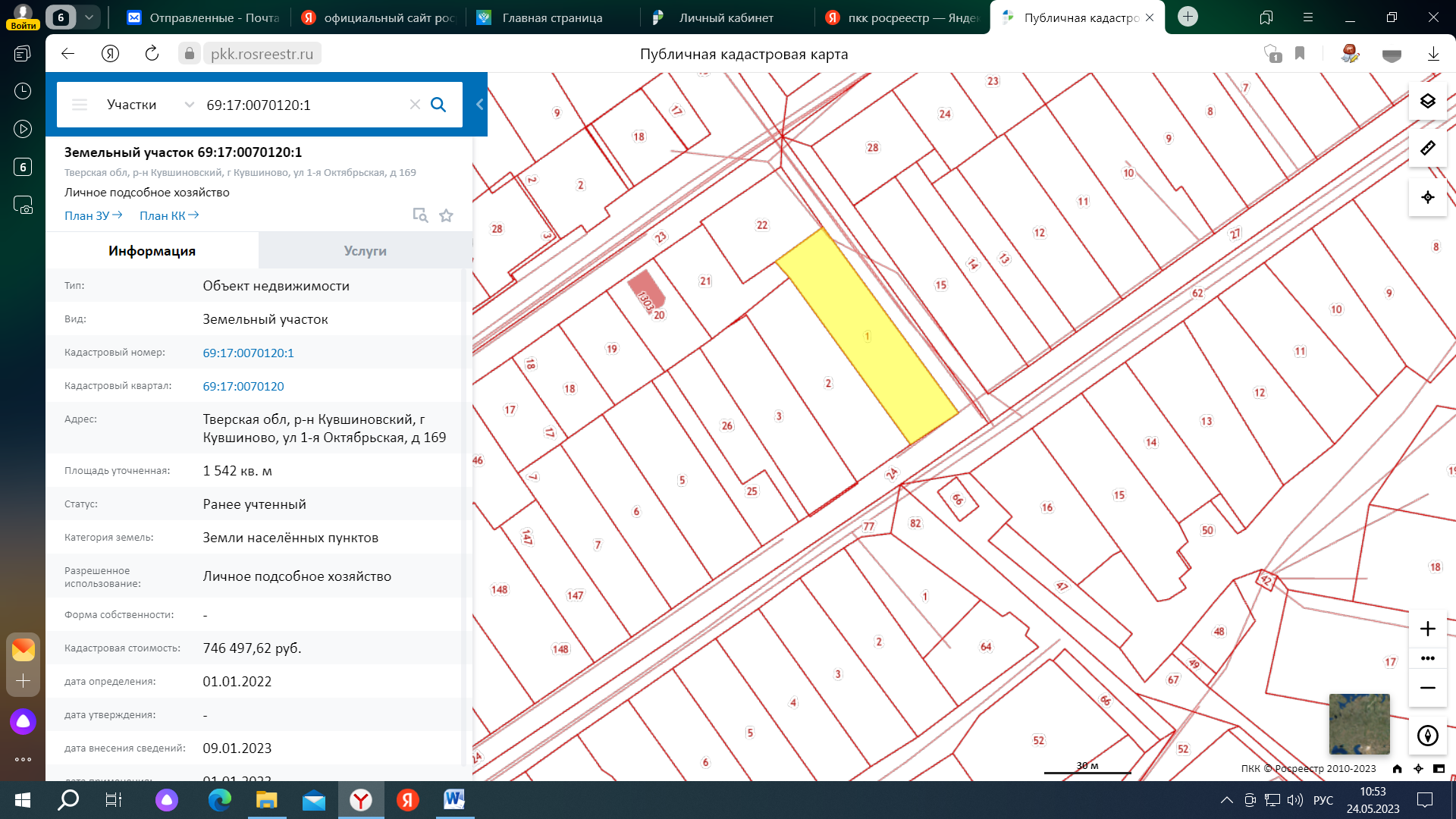 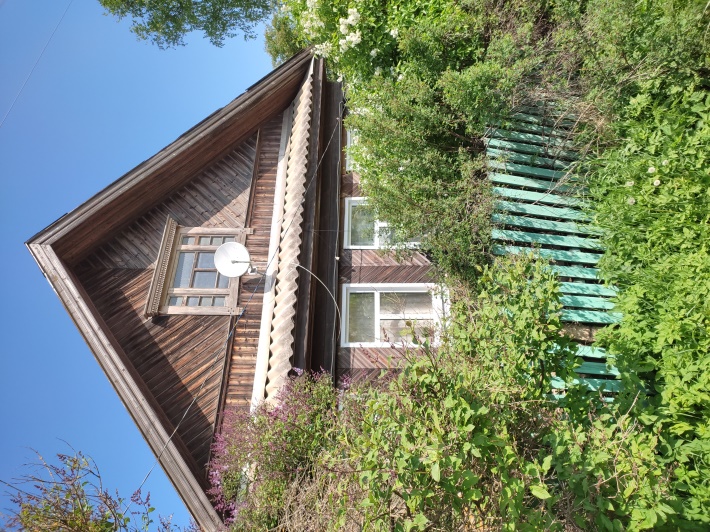 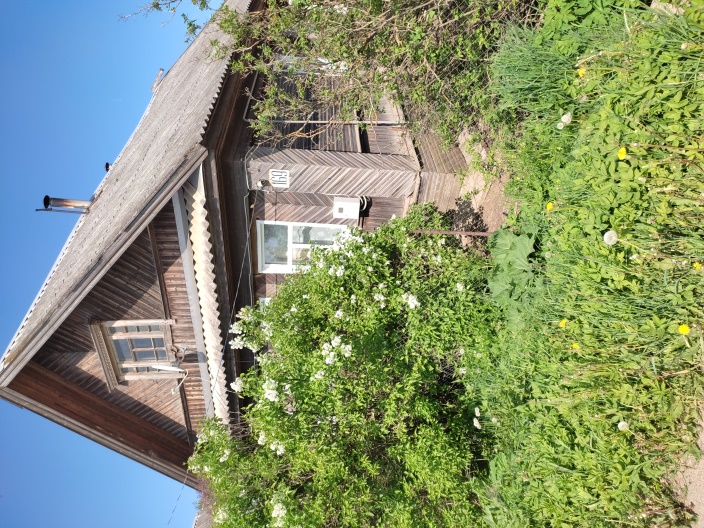 Председатель комиссии                        ____________________ Боброва С.ВАдминистрация городского поселения «Город Кувшиново»ФОТОТАБЛИЦА№ 3Приложение к акту осмотра  от 29.05.2023г. № 4Жилой дом с КН 69:17:0010300:2742 по адресу: Тверская обл., Кувшиновский р-он, г.Кувшиново ул. 1-я Каменная д.13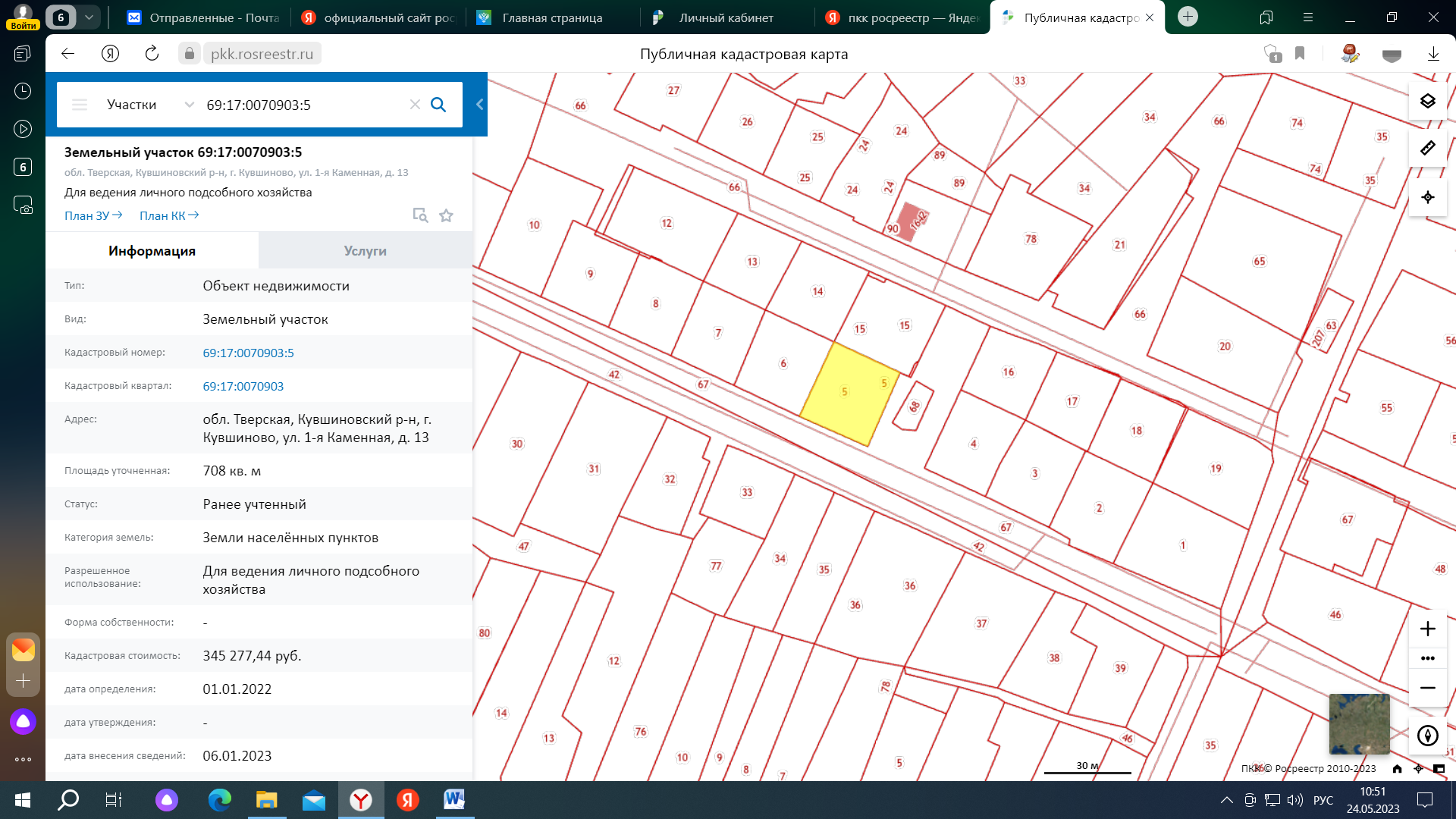 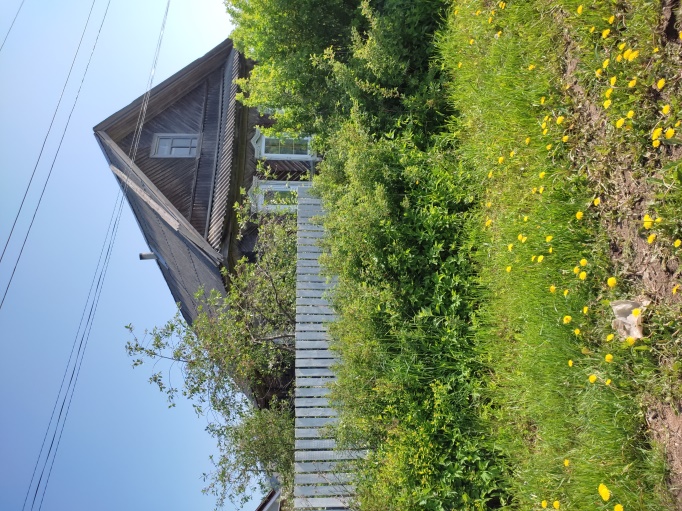 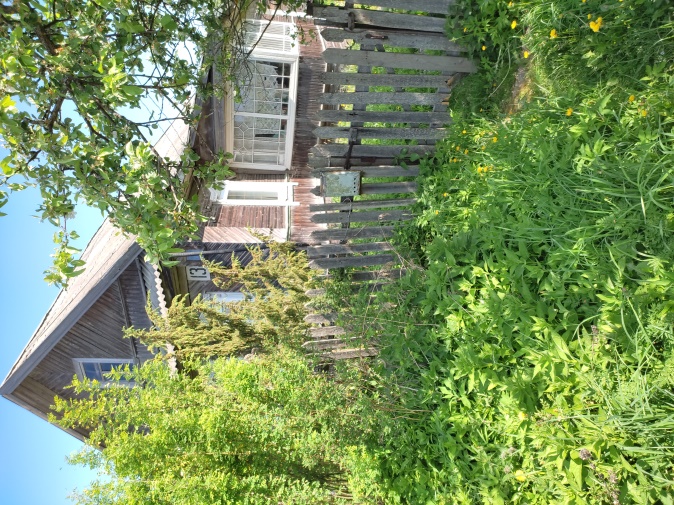 Председатель комиссии                        ____________________ Боброва С.В.Администрация городского поселения «Город Кувшиново»ФОТОТАБЛИЦА№ 4Приложение к акту осмотра от 29.05.2023г. № 4Помещение (жилое) кв.  №44 с КН 69:17:0070149:260, расположено в здании по адресу: Тверская обл., Кувшиновский р-он, г.Кувшиново б-р Пионерский д.6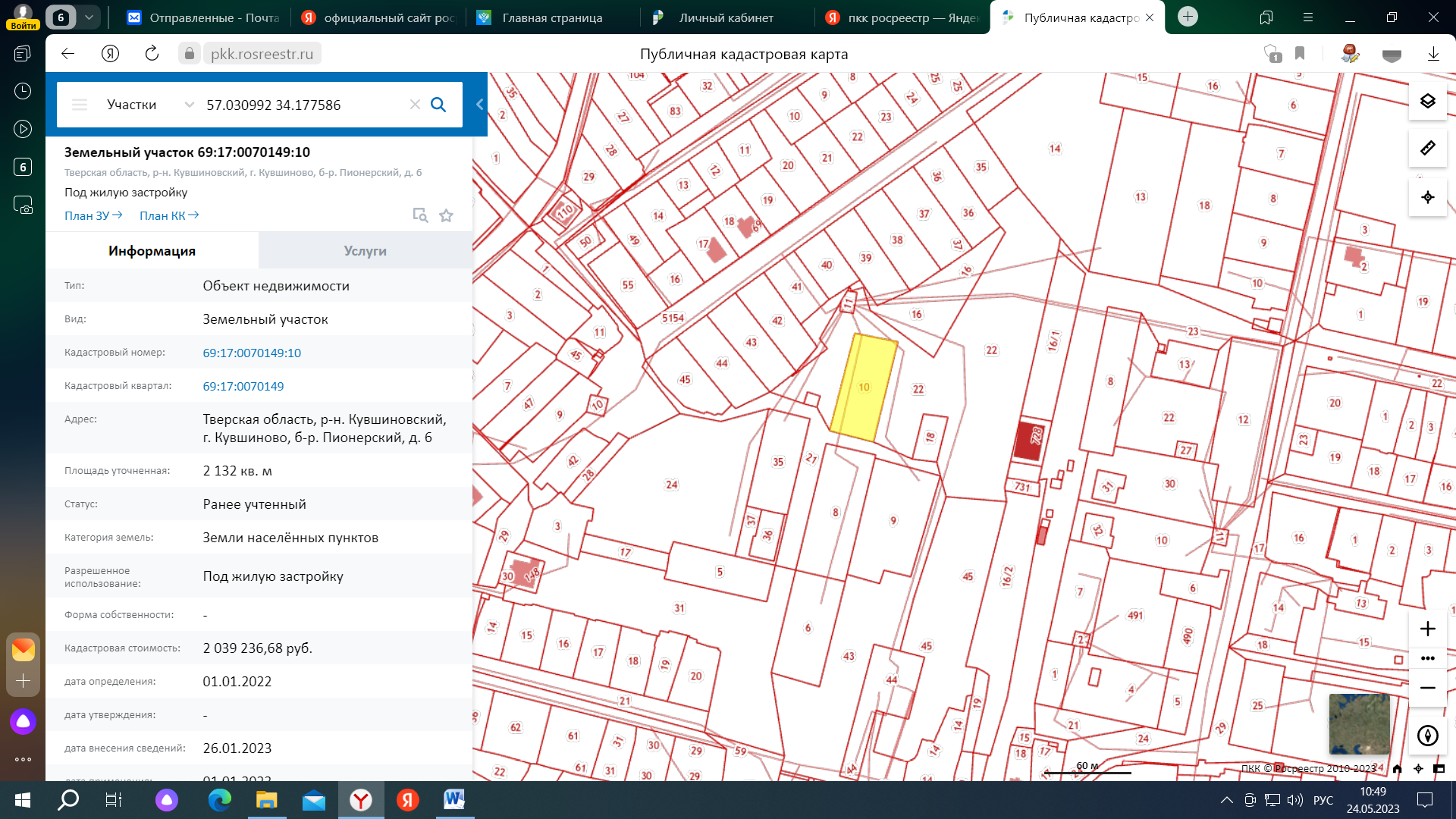 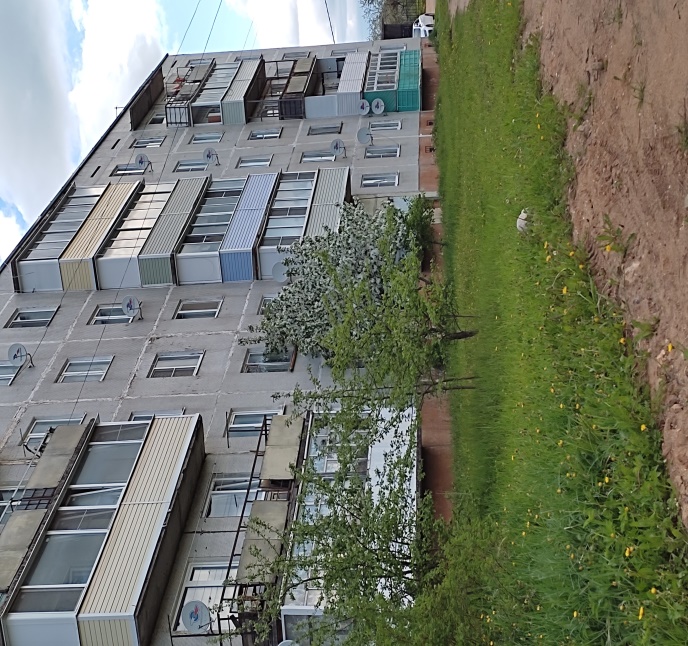 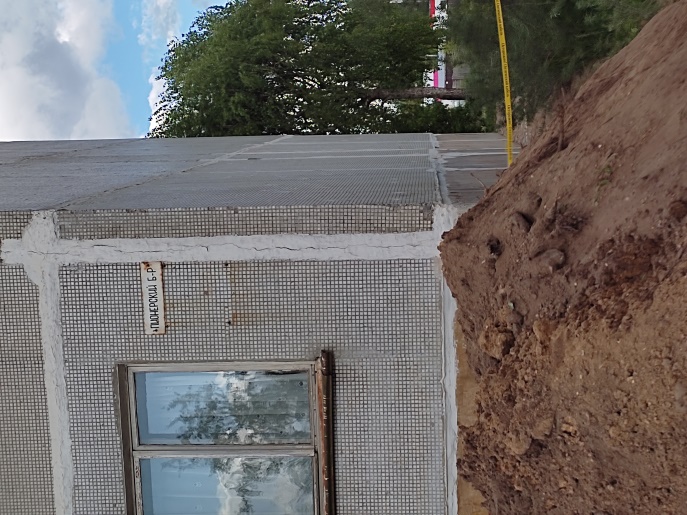 Председатель комиссии                        ____________________ Боброва С.ВАдминистрация городского поселения «Город Кувшиново»ФОТОТАБЛИЦА№ 5Приложение к акту осмотра  от 29.05.2023г. № 4Помещение (жилое) кв.  № 4 с КН 69:17:0070149:197, расположено в здании по адресу: Тверская обл., Кувшиновский р-он, г.Кувшиново б-р Пионерский д.8.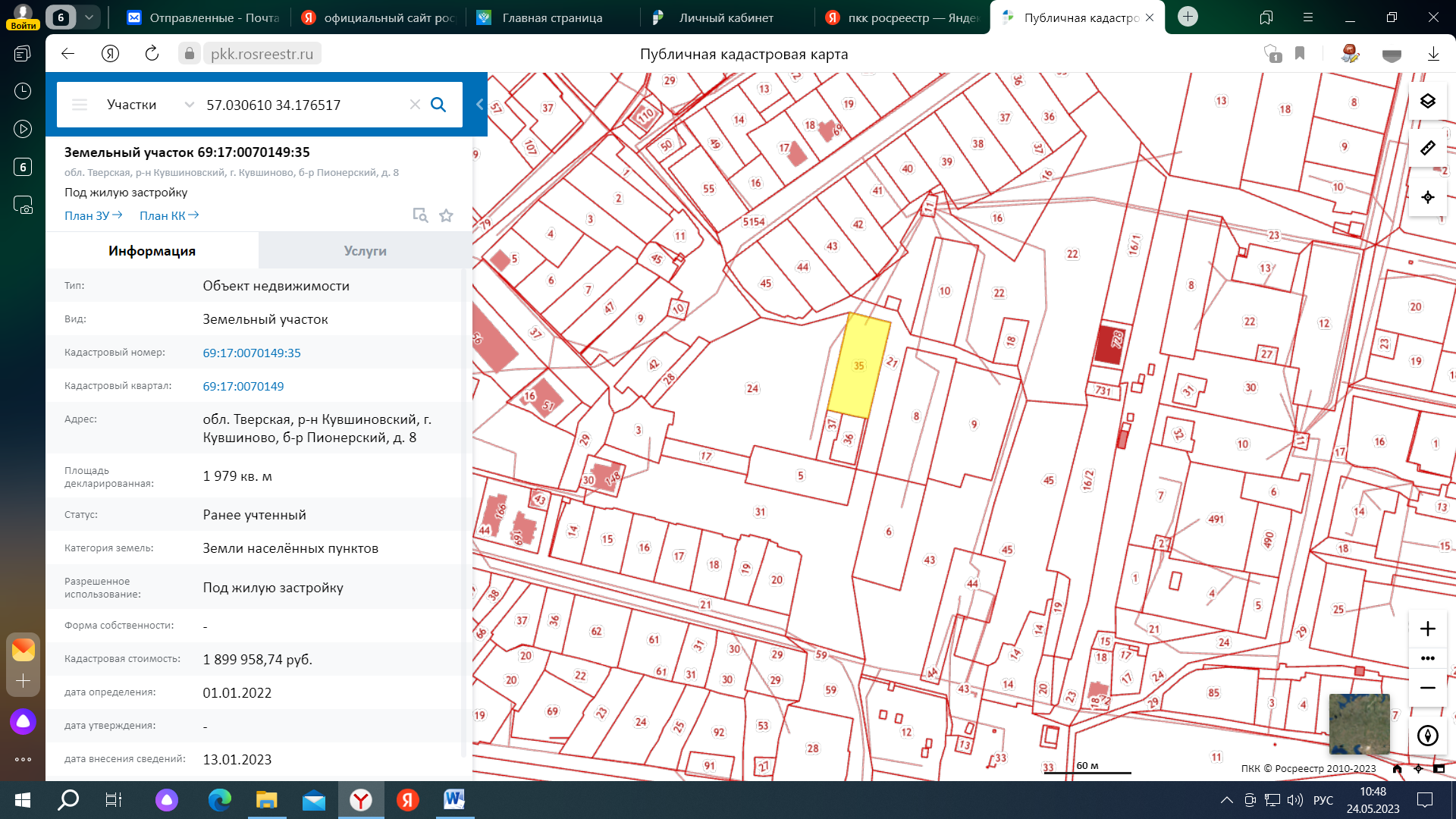 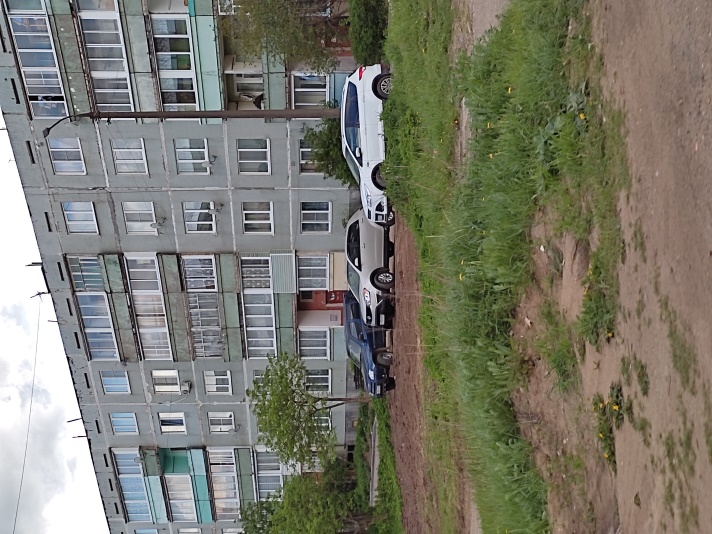 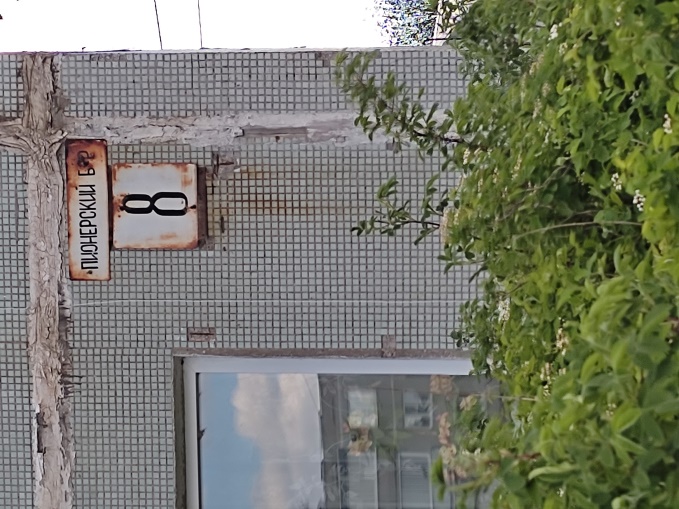 Председатель комиссии                        ____________________ Боброва С.ВАдминистрация городского поселения «Город Кувшиново»ФОТОТАБЛИЦА№ 6Приложение к акту осмотра  от 29.05.2023г. № 4Помещение (жилое) кв.  № 27 с КН 69:17:0070149:67, расположено в здании по адресу: Тверская обл., Кувшиновский р-он, г.Кувшиново б-р Пионерский д.8.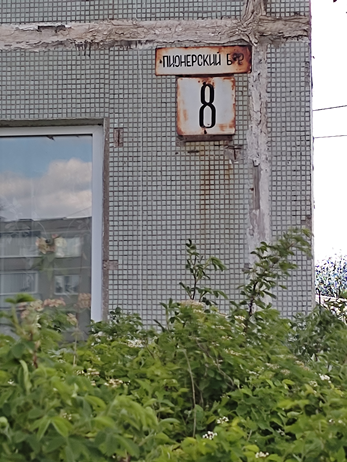 Председатель комиссии                        ____________________ Боброва С.ВАдминистрация городского поселения «Город Кувшиново»ФОТОТАБЛИЦА№ 7Приложение к акту осмотра от 29.05.2023г. № 4Помещение (жилое) кв.  № 26  с КН 69:17:0070149:80, расположено в здании по адресу: Тверская обл., Кувшиновский р-он, г.Кувшиново б-р Пионерский д.8.Председатель комиссии                        ____________________ Боброва С.В№ _____г. Кувшиново               _______2023 г.№ п/пНаименование объекта недвижимостиСведения об объекте недвижимостиСведения о правообладателеДокументы- основания возникновения праваПримечание123451Жилой домКадастровый № 69:17:0010300:1798Тверская обл.,г. Кувшиново,ул. Центральная д.85Дроздова Надежда Семеновна 08.09.1928г.р., место рождения х.Вараксиха Кувшиновского р-на  Калининской  обл., паспорт серия28 02 № 861983, выдан ОВД Кувшиновского р-на Тверской обл. 20.11.2002 г.,СНИЛС 095-396-097 17,зарегистрированная по адресу: 172110,Тверская обл.,г. Кувшиново,ул. Центральная д.85Свидетельство о праве на наследство по закону, № 1357 от 28.11.1989 г. , зарегистрировано в Кувшиновском БТИ 30.11.1989г.  № 1357Жилой дом не прекратил своего существования2Жилой домКадастровый № 69:17:0010300:470Тверская обл.,г. Кувшиново,ул. Октябрьская д.169Зехова Наталья Евгеньевна, 30.07.1966 г.р., место рождения г.Кувшиново   Тверской обл., паспорт серии 28 10 № 125961, выдан ТП УФМС России по Тверской области в Кувшиновском районе 25.08.2011 г., СНИЛС 010-310-477 64,зарегистрированная по адресу: 172110,Тверская обл., г. Кувшиново, ул.Октябрьская д.169Свидетельство о праве на наследство по закону, № 83 от 28.01.1989 г., зарегистрировано в Кувшиновском БТИ 08.02.1989 г. б/нЖилой дом не прекратил своего существования3Жилой домКадастровый № 69:17:0010300:2742Тверская обл.,г. Кувшиново,ул. 1–я Каменная д.13Петров Иван Сергеевич, 27.06.1934 г.р., место рождения с.Замошье  Кувшиновского района Тверской обл., паспорт серии 28 01 № 495375,  выдан ОВД Кувшиновского р-на Тверской области 03.01.2002 г., СНИЛС 015-009-947 20,зарегистрированный по адресу: 172110,Тверская обл.,г.Кувшиново, ул. 1-я Каменная д.13Договор № 44/502 о предоставлении в бессрочное пользование земельного участка под строительство индивидуального жилого дома на праве личной собственностиот  29.10.1959г.Жилой дом не прекратил своего существования4Помещение (жилое)Кадастровый № 69:17:0070149:260Тверская обл.,г. Кувшиново,б-р Пионерский д.6 кв.44Сентюрев Александр Валентинович, 23.11.1967 г.р., место рождения г.Нелидово Калининской области, паспорт серии 28 12 № 206506,  выдан Территориальным пунктом УФМС Росси  в Кувшиновском районе,12.12.2012 г., СНИЛС 199-619-206 31,зарегистрированный по адресу: 172112,Тверская обл., г. Кувшиново, б-р Пионерский д.6 кв.44Договор купли-продажи квартиры, удостоверенный гос.нотариусом Кувшиновской государственной нотариальной конторой Тверской области Черкесовой И.А. № 1622 от 26.12.1997г.Помещение (жилое), расположено в здании не прекратило существование5Помещение (жилое)Кадастровый № 69:17:0070149:197Тверская обл.,г. Кувшиново,б-р Пионерский д.8 кв.4Гусев Николай Гергиевич, 12.03.1956 г.р., место рождения г.Кувшиново Тверской области, паспорт серии 28 01 № 358771,  выдан Кувшиновским ОВД Тверской области 03.09.2001 г., СНИЛС 011-690-324 12,зарегистрированный по адресу: 172112,Тверская обл., г. Кувшиново, б-р Пионерский д.8 кв.4Договор на передачу и продажу квартир в собственность граждан, зарегистрирован в Кувшиновском бюро технической инвентаризации 28.11.1992 г.Помещение (жилое), расположено в здании не прекратило существование6Помещение (жилое)Кадастровый № 69:17:0070149:67Тверская обл.,г. Кувшиново,б-р Пионерский д.8 кв.27Агальцова Валентина Николаевна, 21.05.1958 г.р., место рождения д.Сосенка Торжокского района  Тверской области,  паспорт серии 28 04 № 107121,  выдан ОВД по Кувшиновскому р-ну Тверской области  29.05.2003 г., СНИЛС 012-707-072 07,зарегистрированная по адресу: 172112,Тверская область, г. Кувшиново, б-р Пионерский д.8 кв.27Договор на передачу и продажу квартир в собственность граждан, зарегистрирован в Кувшиновском бюро технической инвентаризации №1132  от 31.07.1992 г.Помещение (жилое), расположено в здании не прекратило существование7Помещение (жилое)Кадастровый № 69:17:0070149:80Тверская обл.,г. Кувшиново,б-р Пионерский д.8 кв.26Воробьев Борис Васильевич, 04.08.1945 г.р., место рождения д.Нестерково Кувшиновского района  Калиниской области,  паспорт серии 28 01 № 439445,  выдан Кувшиновским РОВД 29.01.2002 г., СНИЛС 011-690-330 10,зарегистрирован по адресу: 172112,Тверская область, г. Кувшиново, б-р Пионерский д.8 кв.26Договор на передачу и продажу квартир в собственность граждан, зарегистрирован в Кувшиновском бюро технической инвентаризации 28.11.1992 г.Помещение (жилое), расположено в здании не прекратило существование8Земельный участокКадастровый № 69:17:0070606:14Тверская обл.,г. Кувшиново,ул. Полевая д.1а кв.1Левчук Алексей Андреевич, 20.06.1960 г.р., место рождения с.Знаменское Гвардейский р-он Калининградской обл., паспорт серии 28 04 № 578742, выдан ОВД по Кувшиновскому району 21.11.2005 г., СНИЛС 115-339-790 59,зарегистрированный по адресу: 172110,Тверская обл., г. Кувшиново, ул. Полевая д.1а кв.1Постановление главы Кувшиновского района № 214 от 12.09.1997г. «О предоставлении земель в частную собственность в связи с приватизацией жилья».-